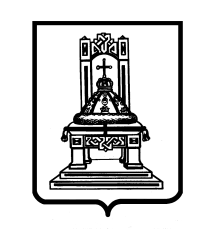 КОНТРОЛЬНО-СЧЕТНАЯ ПАЛАТАТВЕРСКОЙ ОБЛАСТИ170100 г. Тверь, ул. Советская, д.33, тел. (факс) 344-292  П Р И К А З29 декабря 2014 г.                                                                                                                 № 96О плане деятельности Контрольно-счётной палаты Тверской области на I полугодие 2015 годаВ соответствии со статьей 10 закона Тверской области от 29.09.2011             № 51-ЗО «О Контрольно-счетной палате Тверской области» и статьей 14 Регламента контрольно-счётной палаты Законодательного Собрания Тверской области, на основании Плана деятельности Контрольно-счётной палаты Тверской области на 2015 год, утвержденного Коллегией Контрольно-счетной палаты Тверской области (протокол  № 21 от 19.12.2014):1. Утвердить план деятельности Контрольно-счётной палаты Тверской области на I полугодие 2015 года согласно приложению к настоящему приказу.2. Главному специалисту отдела организационно-информационного обеспечения Милениной Е.В. в срок до 16 января 2015 ознакомить всех сотрудников Контрольно-счетной палаты Тверской области с настоящим приказом.3. Контроль за исполнением настоящего приказа оставляю за собой.Председатель		                           	           Т.В. ИпатоваПриложение к приказу Контрольно-счетнойпалаты Тверской области 
от 29.12.2014 № 96ПЛАН ДЕЯТЕЛЬНОСТИКонтрольно-счетной палаты Тверской областина I полугодие 2015 года №п/пНаименование мероприятияОтветственные за проведение мероприятияСрок исполнения1234I. Экспертно-аналитическая деятельностьI. Экспертно-аналитическая деятельностьI. Экспертно-аналитическая деятельностьI. Экспертно-аналитическая деятельность1.Подготовка и представление заключений и письменных ответов в соответствии с поручениями Законодательного Собрания Тверской области, Правительства Тверской областиАудиторы по соответствующимнаправлениямпостояннов течение полугодия 2.Проведение экспертизы и представление заключений по проектам законов Тверской области о внесении изменений в законы Тверской области «Об областном бюджете Тверской области на 2015 год и на плановый период 2016 и 2017 годов» и «О бюджете Территориального фонда обязательного медицинского страхования Тверской области на 2015 год и на плановый период 2016 и 2017 годов», проектам законов Тверской областиЗаместитель председателяАудиторы по соответствующимнаправлениямЭкспертно-правовой отделпостояннов течение полугодия 3.Финансово–экономическая экспертиза проектов законов Тверской области и нормативных правовых актов органов государственной власти Тверской области в части, касающейся расходных обязательств, доходов и источников финансирования дефицита областного бюджета Тверской области, а также государственных программ Тверской областиЗаместитель председателяАудиторы по соответствующимнаправлениямЭкспертно-правовой отделпостояннов течение полугодия 4.Проведение оперативного контроля за исполнением областного бюджета Тверской области на 2015 год и на плановый период 2016 и 2017 годов и бюджета Территориального фонда обязательного медицинского страхования Тверской области на 2015 год и на плановый период 2016 и 2017 годов в соответствии со статьей 13 закона Тверской области «О Контрольно-счётной палате Тверской области» и подготовка аналитических записок и представление Законодательному Собранию Тверской области, Правительству Тверской области заключений по результатам исполнения областного бюджета Тверской области и бюджета Территориального фонда обязательного медицинского страхования Тверской области за первый квартал 2015 годаЗаместитель председателяАудиторыпо соответствующимнаправлениямЭкспертно-правовой отделпостояннов течение полугодия 5.Подготовка и представление Законодательному Собранию Тверской области отчета о деятельности Контрольно-счётной палаты Тверской области за 2014 годПредседатель Заместитель председателяАудиторы по соответствующимнаправлениямдо 27.02.2015 6.Подготовка и представление  Законодательному Собранию Тверской области, Правительству Тверской области заключения на отчет об исполнении областного бюджета Тверской области за 2014 годПредседатель Заместитель председателяАудиторы по соответствующимнаправлениямдо 29.05.20157.Подготовка и представление  Законодательному Собранию Тверской области, Правительству Тверской области заключения на отчет об исполнении бюджета Территориального фонда обязательного медицинского страхования Тверской области за    2014 годПредседательАудиторТуркин С.В.до 29.05.2015II. Контрольная деятельностьII. Контрольная деятельностьII. Контрольная деятельностьII. Контрольная деятельность1.Внешняя проверка бюджетной отчетности главных администраторов средств областного бюджета Тверской области за 2014 годЗаместитель председателяАудиторы по соответствующимнаправлениямВ соответствии с  графиком, утвержденным приказом Контрольно-счетной палаты Тверской области2.Внешняя проверка бюджетной отчетности Территориального фонда обязательного медицинского страхования Тверской области  за   2014 годАудиторТуркин С.В.с 01.04. по 05.05.20153.Проверка использования бюджетных средств и государственного имущества  Государственным казенным учреждением здравоохранения Тверской области «Областная клиническая психиатрическая больница №1 им.М.П.Литвинова»Представление отчета на утверждение КоллегииАудиторыТуркин С.В.Яковлева Н.И.с 26.01. по 22.03.201522.04.20154.Проверка эффективности использования государственного имущества Тверской области (пунктов весового контроля), приобретенного в рамках ДЦП «Повышение безопасности дорожного движения на территории Тверской области в 2009 – 2012 годах», а также поступления сумм в возмещение вреда, причиняемого автомобильным дорогам регионального и межмуниципального значения транспортными средствами, осуществляющими перевозки тяжеловесных и (или) крупногабаритных грузов и административных штрафов за нарушение правил перевозки крупногабаритных и тяжеловесных грузов в главных администраторах доходовПредставление отчета на утверждение КоллегииАудиторЯковлева Н.И.с 19.01 по 24.02.201515.04.20155.Проверка использования средств областного бюджета Тверской области на реализацию отдельных мероприятий государственной программы «Здравоохранение Тверской области» на 2013-2018 годы» по оснащению медицинских организаций основными средствами за счет централизованных закупокПредставление отчета на утверждение Коллегии АудиторТуркин С.В.с 26.01. по 22.03.201522.04.20156.Проверка использования бюджетных средств, направленных на модернизацию региональной системы дошкольного образования (за исключением инвестиций)Представление отчета на утверждение КоллегииАудиторКазалинская Н.А.с 19.01. по 27.02.201530.06.20157.Проверка использования бюджетных средств на реализацию отдельных мероприятий государственной программы Тверской области «Сельское хозяйство Тверской области» на 2013 - 2018 годы»Представление отчета на утверждение КоллегииАудиторТузова Е.В.с 26.01. по 24.04.201511.05.20158.Анализ формирования тарифов на тепловую энергию (мощность) теплоноситель, приводящих к необходимости компенсации выпадающих доходов теплоснабжающих организаций АудиторУстинов А.А.с 16.02. по 29.05.20159.Проверка использования средств областного бюджета, выделенных Комитету по физической культуре и спорту Тверской области в рамках реализации отдельных мероприятий государственной программы Тверской области «Физическая культура и спорт Тверской области» на 2013-2018 годы»АудиторТуркин С.В.с 15.06.201510.Проверка использования средств дорожного фонда Тверской области, выделенных на строительство (реконструкцию) и проектирование автомобильных дорог общего пользования регионального и межмуниципального значения Тверской областиАудиторТузова Е.В.с 05.05.201511.Анализ и оценка закупок, достижение целей осуществления закупок по отрасли жилищно-коммунальное хозяйство АудиторУстинов А.А.с 18.05 по 30.06.201512.Проверка правильности исчисления, полноты и своевременности поступления в областной бюджет Тверской области доходов, получаемых в виде арендной платы, а также средств от продажи права на заключение договоров аренды за земли, находящиеся в собственности субъектов Российской Федерации (за исключением земельных участков бюджетных и автономных учреждений субъектов Российской Федерации)АудиторЯковлева Н.И.с 12.05 по 22.06.201513.Внешняя проверка годовых отчетов об исполнении бюджетов муниципальных образований за 2014 год в соответствии со статьей 136 Бюджетного Кодекса Российской ФедерацииАудиторУстинов А.А.с 01.06.201514.Проверка использования бюджетных средств, направленных на проведение капитального ремонта зданий и помещений, находящихся в муниципальной собственности и используемых для размещения образовательных организаций, реализующих основные общеобразовательные программы дошкольного образованияАудиторКазалинская Н.А.с 12.05.2015 III Деятельность, направленная на противодействие коррупцииIII Деятельность, направленная на противодействие коррупцииIII Деятельность, направленная на противодействие коррупцииIII Деятельность, направленная на противодействие коррупции1Осуществление антикоррупционной экспертизы в рамках финансово-экономической экспертизы проектов законов Тверской области и нормативных правовых актов органов государственной власти Тверской области, а также государственных программ Тверской области (по мере поступления проектов нормативных правовых актов)Аудиторы посоответствующимнаправлениям;Руководитель экспертно-правового отделаФедоров Ю.Ав течение полугодия2Анализ реализации программ, мер и мероприятий, принятых      в      целях     реализации     Национальной стратегии противодействия   коррупции при проведении контрольных мероприятийАудиторы посоответствующимнаправлениям;Руководитель экспертно-правового отделаФедоров Ю.Ав течение полугодия3Подготовка материалов для рассмотрения на заседаниях Консультативного совета по противодействию коррупцииРуководитель экспертно-правового отделаФедоров Ю.А.в течение полугодия4Подготовка материалов для участия в работе Межведомственной комиссии Тверской области по борьбе с коррупциейРуководитель экспертно-правового отделаФедоров Ю.А.в течение полугодия5Анализ и систематизация коррупциогенных факторов, выявленных в истекшем году при проведении контрольных и экспертно-аналитических мероприятийРуководитель экспертно-правового отделаФедоров Ю.А.в течение полугодияIV Кадровое обеспечение деятельностиIV Кадровое обеспечение деятельностиIV Кадровое обеспечение деятельностиIV Кадровое обеспечение деятельности1Осуществление кадровой работы в соответствии с положениями Федерального закона от 27.07.2004 №79-ФЗ «О государственной гражданской службе Российской Федерации», закона Тверской области от 21.06.2005 №89-ЗО «О государственной гражданской службе Тверской области»Экспертно-правовой отдел;Специалист финансово-хозяйственного отделаБорисова А.А.постояннов течение полугодия 2Осуществление сбора от государственных гражданских служащих Тверской области сведений о доходах, расходах об имуществе и обязательствах имущественного характера, а так же о доходах, расходах об имуществе и обязательствах имущественного характера своих супруга (супруги) и несовершеннолетних детейСпециалист финансово-хозяйственного отделаБорисова А.А.март-апрельV Экспертно-правовое обеспечение деятельностиV Экспертно-правовое обеспечение деятельностиV Экспертно-правовое обеспечение деятельностиV Экспертно-правовое обеспечение деятельности1Подготовка Методических рекомендаций по проведению аудита в сфере закупокЭкспертно-правовой отделв течение полугодия2Подготовка Стандарта внешнего государственного финансового контроля  «Контроль реализации результатов контрольных и экспертно-аналитических мероприятий»Экспертно-правовой отделв течение полугодия3Подготовка материалов в рамках участия председателя Контрольно-счетной палаты Тверской области в работе правовой комиссии Совет контрольно-счетных органов при Счетной палате Российской ФедерацииЭкспертно-правовой отделв течение полугодияVI Информационное и программное  обеспечение деятельности,                             организационная деятельностьVI Информационное и программное  обеспечение деятельности,                             организационная деятельностьVI Информационное и программное  обеспечение деятельности,                             организационная деятельностьVI Информационное и программное  обеспечение деятельности,                             организационная деятельностьИнформационные технологииИнформационные технологииИнформационные технологииИнформационные технологии1Доработка и развитие комплекса программных средств сопровождения основной деятельности Контрольно-счетной палаты Тверской области.Руководитель отдела организационно-информационного обеспеченияПичугин В.И.в течение полугодия2Развитие системы электронного документооборота Контрольно-счетной палаты Тверской областиРуководитель отдела организационно-информационного обеспеченияПичугин В.И.в течение полугодия3Доработка и развитие Интернет-сайта Контрольно-счетной палаты Тверской областиРуководитель отдела организационно-информационного обеспеченияПичугин В.И.в течение полугодия4Обеспечение работы информационно-технологической инфраструктуры палаты, организация закупки и текущего ремонта компьютерной техники и оборудованияРуководитель отдела организационно-информационного обеспеченияПичугин В.И.в течение полугодия5Разработка программного обеспечения для формирования данных в открытом формате для размещения на Интернет-сайте Контрольно-счетной палаты Тверской областиРуководитель отдела организационно-информационного обеспеченияПичугин В.И.в течение полугодия6Внедрение антивирусного программного обеспечения Security Studio Endpoint Protection на рабочих станциях пользователей Контрольно-счетной палаты Тверской областиРуководитель отдела организационно-информационного обеспеченияПичугин В.И.в течение полугодияИнформационное освещение деятельностиИнформационное освещение деятельностиИнформационное освещение деятельностиИнформационное освещение деятельности1Создание информационных сообщений о деятельности Контрольно-счетной палаты Тверской области с последующим размещением на Интернет-сайте Контрольно-счетной палаты Тверской области в разделе «Новости» и портале Счетной палаты и контрольно-счетных органов РФГлавный инспектор отдела организационно-информационного обеспечения Сергушина О.Н.в течение полугодия2Подготовка и распространение в средствах массовой информации пресс-релизов о деятельности Контрольно-счетной палаты Тверской областиГлавный инспектор отдела организационно-информационного обеспечения Сергушина О.Н.в течение полугодия3Организация интервью руководства Контрольно-счетной палаты Тверской области по запросу СМИГлавный инспектор отдела организационно-информационного обеспечения Сергушина О.Н.в течение полугодия4Актуализация информации на сайте Контрольно-счетной палаты Тверской области Главный инспектор отдела организационно-информационного обеспечения Сергушина О.Н.в течение полугодия5Подготовка сборника материалов расширенного заседания Коллегии Контрольно-счетной палаты Тверской области на тему: «Перспективы совершенствования государственного и муниципального финансового контроля в Тверской области»Главный инспектор отдела организационно-информационного обеспечения Сергушина О.Н.январь6Подготовка информационного бюллетеня Контрольно-счетной палаты Тверской области Главный инспектор отдела организационно-информационного обеспечения Сергушина О.Н.мартОрганизационная деятельностьОрганизационная деятельностьОрганизационная деятельностьОрганизационная деятельность1Организация делопроизводства и ведения архива документов Контрольно-счетной палаты Тверской областиГлавный специалист отдела организационно-информационного обеспечения Миленина Е.В.в течение полугодия2Контроль за исполнением в установленные сроки приказов и поручений руководства Контрольно-счетной палаты Тверской области, принятие оперативных мер, направленных на своевременное и качественное их исполнениеГлавный специалист отдела организационно-информационного обеспечения Миленина Е.В.в течение полугодия3Организация работы приемной председателя Контрольно-счетной палаты Тверской областиГлавный специалист отдела организационно-информационного обеспечения Миленина Е.В.в течение полугодия4Формирование и оформление дел постоянного хранения и по личному составу за 2011 год. Составление описей дел постоянного хранения и по личному составу за 2011 годГлавный специалист отдела организационно-информационного обеспечения Миленина Е.В.в течение полугодияVII Проведение мероприятий по организации внешнего финансового контроляVII Проведение мероприятий по организации внешнего финансового контроляVII Проведение мероприятий по организации внешнего финансового контроляVII Проведение мероприятий по организации внешнего финансового контроля1Проведение совещания членов Совета контрольно-счетных органов при Контрольно-счетной палате Тверской области (далее – Совет)Заместитель председателяВоробьев С.И.в течение полугодия2Участие членов Совета в заседаниях Коллегии Контрольно-счетной палаты Тверской области при утверждении отчетов о проведенных совместных контрольных и экспертно-аналитических мероприятияхАудиторы посоответствующимнаправлениям;Члены Советав течение полугодия3Оказание правовой, консультационно-методической, информационной помощи членам СоветаАудиторы посоответствующимнаправлениям;Руководителиотделовв течение полугодия4Организационная работа по приему новых членов в СоветРуководитель экспертно-правового отделаФедоров Ю.А.;Руководитель контрольно-аналитического отделаНикифоров А.М.в течение полугодия5Участие членов Совета в контрольных мероприятиях и обследованиях, проводимых Контрольно-счетной палатой Тверской области в муниципальных образованияхАудиторы посоответствующимнаправлениям;Члены Советав течение полугодия6Участие членов Совета в совместных контрольных и экспертно-аналитических мероприятияхАудиторы посоответствующимнаправлениям;Члены Советав течение полугодия7Освещение деятельности Совета и ее членов в средствах массовой информации и на сайте Контрольно-счетной палаты Тверской областиГлавный инспектор отдела организационно-информационного обеспечения Сергушина О.Н.в течение полугодия8Информационно-техническое сопровождение деятельности СоветаРуководитель отдела организационно-информационного обеспеченияПичугин В.И.в течение полугодия9Информирование о курсах повышения квалификации, организуемых Советом контрольно-счетных органов при Счетной палате РФ (далее – Совет при СП РФ)Руководитель контрольно-аналитического отделаНикифоров А.М.в соответствии с Программами повышения квалификации Совета при СП РФ10Обеспечение взаимодействия с Советом при СП РФ, Союзом муниципальных контрольно-счетных органов РФ, контрольно-счетными органами других регионовРуководитель контрольно-аналитического отделаНикифоров А.М.;Члены Советав течение полугодия